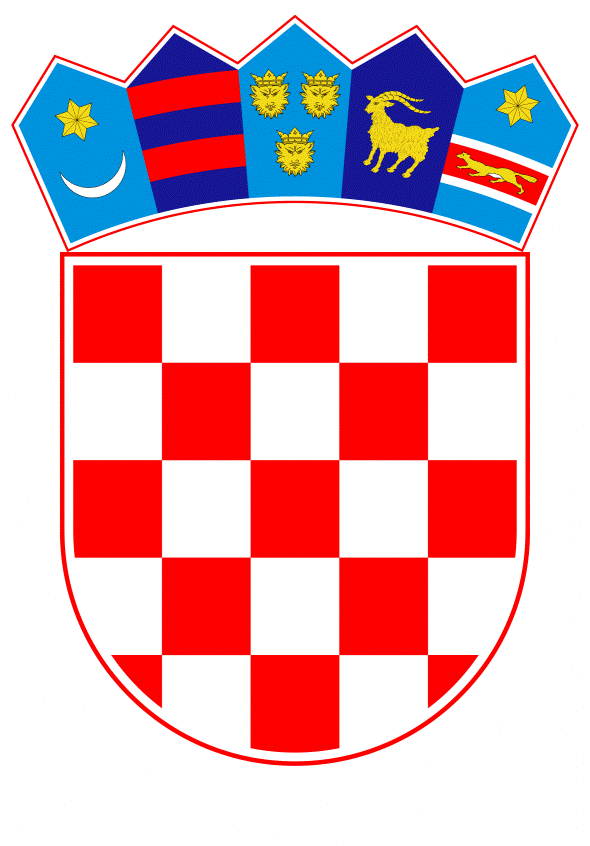 VLADA REPUBLIKE HRVATSKEZagreb, 30. prosinca 2020.______________________________________________________________________________________________________________________________________________________________________________________________________________________________Banski dvori | Trg Sv. Marka 2  | 10000 Zagreb | tel. 01 4569 222 | vlada.gov.hr									PRIJEDLOGVLADA REPUBLIKE HRVATSKE                         	Na temelju članka 87. stavka 1. Zakona o proračunu („Narodne novine“, broj 87/08, 136/12 i 15/15), Vlada Republike Hrvatske je na sjednici održanoj ________________ 2020. godine donijela O D L U K Uo davanju suglasnosti Općini Funtana za zaduženje kod Zagrebačke banke d.d., Zagreb za refinanciranje postojećeg dugoročnog kredita kod Societe Generale - Splitske banke d.d., SplitI.	Daje se suglasnost Općini Funtana za zaduženje kod Zagrebačke banke d.d., Zagreb u iznosu od 1.350.000,00 kuna, s rokom otplate kredita od šest godina i devet mjeseci bez počeka, u jednakim tromjesečnim ratama, uz fiksnu godišnju kamatnu stopu od 1,04 %, bez naknade za obradu zahtjeva.	Sredstva će se koristiti za refinanciranje postojećeg dugoročnog kredita kod Societe Generale - Splitske banke d.d., Split (pravni slijednik OTP banka d.d., Split), Ugovor o kreditu reg. br. 1746/16, sukladno Odluci Općinskog vijeća Općine Funtana o zaduživanju Općine Funtana za refinanciranje duga po postojećem zaduženju za uređenje plaže od Uvale Perila do Autokampa Bijela uvala, KLASA: 403-02/20-01/6, URBROJ: 2167/07-02/11-20-2 od 4. studenoga 2020. godine.II.Radi ostvarenja zaduženja iz točke I. ove Odluke, zadužuje se Općina Funtana da izradi planove proračunske potrošnje za godine u kojima treba planirati sredstva za otplatu kredita.III.             Ova Odluka stupa na snagu danom donošenja. KLASA:URBROJ:  Zagreb,							   				PREDSJEDNIKmr. sc. Andrej PlenkovićOBRAZLOŽENJEOpćina Funtana podnijela je Ministarstvu financija zahtjev KLASA: 403-02/20-01/6, URBROJ: 2167/07-03/11-20-9 od 20. studenoga 2020. za dobivanje suglasnosti Vlade Republike Hrvatske za zaduženje kod Zagrebačke banke d.d., Zagreb u iznosu od 1.350.000,00 kuna, s rokom otplate kredita od šest godina i devet mjeseci bez počeka, u jednakim tromjesečnim ratama, uz fiksnu godišnju kamatnu stopu od 1,04%, bez naknade za obradu zahtjeva.Sredstva će se koristiti za refinanciranje postojećeg dugoročnog kredita kod Societe Generale - Splitske banke d.d., Split (pravni slijednik OTP banka d.d., Split), Ugovor o kreditu reg. br. 1746/16, sukladno Odluci Općinskog vijeća Općine Funtana o zaduživanju Općine Funtana za refinanciranje duga po postojećem zaduženju za uređenje plaže od Uvale Perila do Autokampa Bijela uvala, KLASA: 403-02/20-01/6, URBROJ: 2167/07-02/11-20-2 od 4. studenoga 2020. godine.Člankom 7. Pravilnika o postupku zaduživanja te davanja jamstava i suglasnosti jedinica lokalne i područne (regionalne) samouprave (Narodne novine, br. 55/09 i 139/10) propisano je da zahtjev za davanje suglasnosti za refinanciranje ostatka duga po osnovi kredita ili zajma, odnosno za zamjenu postojećeg kredita ili zajma novim, može podnijeti općina, grad ili županija ako ispunjava sljedeće uvjete: da otplata kredita ili zajma za koji je dana suglasnost Vlade Republike Hrvatske ne istječe u proračunskoj godini u kojoj se traži refinanciranje,da je ukupan iznos duga manji od ostatka duga prema odluci o davanju suglasnosti Vlade Republike Hrvatske temeljem koje je sklopljen ugovor,da je ukupan godišnji anuitet u skladu s člankom 6. Pravilnika. Zahtjev Općine Funtana ispunjava sve navedene uvjete, budući da otplata kredita za koji se traži refinanciranje istječe 2027. godine, ukupan iznos duga novog kredita manji je za 75.983,45 kuna, a ukupan godišnji anuitet je u skladu s člankom 6. Pravilnika odnosno manji je od 20% (6,96%).Na temelju članaka 87. i 88. Zakona o proračunu (Narodne novine, br. 87/08, 136/12 i 15/15), jedinica lokalne i područne (regionalne) samouprave se može zadužiti za investiciju koja se financira iz njezina proračuna, ali godišnje obveze mogu iznositi najviše 20% ostvarenih prihoda u godini koja prethodi godini u kojoj se zadužuje, umanjenih za prihode iz članka 88. stavka 4. Zakona o proračunu.Ostvareni proračunski prihodi Općine Funtana u 2019. godini, umanjeni za prihode iz članka 88. stavka 4. Zakona o proračunu, iznosili su 17.054.291,00 kunu. Udio godišnjeg obroka (anuiteta) traženog kredita u ostvarenim prihodima iznosi 1,22%, a ako se tomu pribroje godišnji anuiteti kredita iz prethodnih razdoblja, tada je ukupna obveza Općine 6,96%, što je u okviru Zakonom propisane granice. S obzirom na izneseno, Ministarstvo financija predlaže da Vlada Republike Hrvatske donese odluku o davanju suglasnosti za zaduženje Općine Funtana. Predlagatelj:Ministarstvo financijaPredmet:Prijedlog odluke o davanju suglasnosti Općini Funtana za zaduženje kod Zagrebačke banke d.d., Zagreb za refinanciranje postojećeg dugoročnog kredita kod Societe Generale - Splitske banke d.d., Split